ÚKOL Č.7POČÍTÁNÍ. Najdi doma knoflíky (kamínky, kostky,…). Rodič napíše číslice 1-5 (může i víc, podle toho, co dítě zvládne). Dítě přikládá předměty podle dané číslice. Porovnáváme kde je více, méně, stejně. Můžete využít přiložené knoflíky, vytisknout, vystřihnout a dolepovat k číslicím. 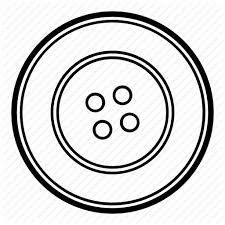 